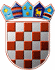                  REPUBLIKA HRVATSKA     KRAPINSKO-ZAGORSKA ŽUPANIJA                    Povjerenstvo za provedbu Oglasa za prijam u službu u Upravni odjel za opću upravu,         imovinsko-pravne i zajedničke posloveKLASA: 112-03/23-01/01URBROJ: 2140-05/1-23-18Krapina, 3. ožujka 2023.Na temelju članka 20. stavka 4. alineje 3. Zakona o službenicima i namještenicima u lokalnoj i područnoj (regionalnoj) samoupravi („Narodne novine“, broj 86/08., 61/11., 4/18. i 112/19.), Povjerenstvo za provedbu Oglasa za prijam u službu u Upravni odjel za opću upravu, imovinsko-pravne i zajedničke poslove upućujePOZIV NA PRETHODNU PROVJERU ZNANJA I SPOSOBNOSTIDana 10. ožujka 2023. godine (petak) s početkom u 8:00 sati u zgradi sjedišta Krapinsko-zagorske županije u Krapini, Magistratska 1, u dvorani za sastanke, održati će se postupak prethodne provjere znanja i sposobnosti kandidata za prijam u službu referenta u pisarnici i pismohrani ispostave I u Upravni odjel za opću upravu, imovinsko-pravne i zajedničke poslove, s mjestom rada u Zaboku, a temeljem Oglasa za prijam u službu na određeno vrijeme u Upravni odjel za opću upravu, imovinsko-pravne i zajedničke poslove KLASA: 112-03/23-01/01, URBROJ: 2140-05/1-23-1) koji je  objavljen pri Hrvatskom zavodu za zapošljavanje Područnom uredu Krapina i na službenoj mrežnoj stranici Krapinsko-zagorske županije www.kzz.hr  16. veljače 2023. godine.Formalne uvjete propisane Oglasom ispunjavaju i mogu pristupiti prethodnoj provjeri znanja i sposobnosti za navedeno radno mjesto, kandidatkinje sljedećih inicijala (ime, prezime): J. C.V. K.M. G.Kada pristupe testiranju, pozvani su dužni predočiti osobnu iskaznicu radi identifikacije. Ako tko od pozvanih ne pristupi testiranju, smatrati će se da je prijava na Oglas povučena. Opis poslova, podaci o plaći, način obavljanja prethodne provjere znanja i sposobnosti kandidata i iz kojeg područja te pravni i drugi izvori za pripremanje kandidata za prethodnu provjeru znanja i sposobnosti objavljeni su u na web stranici Krapinsko-zagorske županije: https://www.kzz.hr/oglas-prijem-pisarnica-zabok-odredeno. Pri dolasku na prethodnu provjeru znanja i sposobnosti te cijelo vrijeme tijekom provođenja testiranja, kandidati su dužni primjenjivati sve potrebne epidemiološke mjere. Prethodnu provjeru znanja i sposobnosti provodi Povjerenstvo za provedbu Oglasa za prijam u službu u Upravni odjel za opću upravu, imovinsko-pravne i zajedničke poslove.Ovaj Poziv objaviti će se na web stranici Krapinsko-zagorske županije, www.kzz.hr  i na Oglasnoj ploči Krapinsko-zagorske županije u prizemlju zgrade sjedišta Krapinsko-zagorske županije u Krapini, Magistratska 1.                                                                                PREDSJEDNICA POVJERENSTVA                                                                            Dijana Marmilić